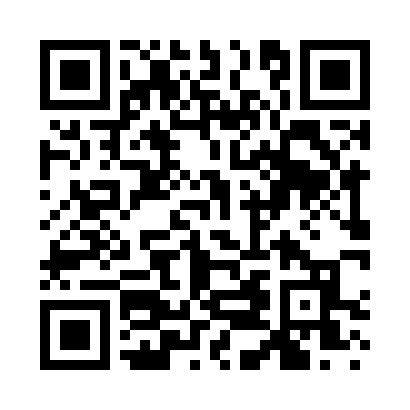 Prayer times for Poplar Creek, Alabama, USAMon 1 Jul 2024 - Wed 31 Jul 2024High Latitude Method: Angle Based RulePrayer Calculation Method: Islamic Society of North AmericaAsar Calculation Method: ShafiPrayer times provided by https://www.salahtimes.comDateDayFajrSunriseDhuhrAsrMaghribIsha1Mon4:145:3912:534:398:069:312Tue4:155:4012:534:408:069:313Wed4:155:4012:534:408:069:304Thu4:165:4112:534:408:059:305Fri4:175:4112:534:408:059:306Sat4:175:4212:534:408:059:297Sun4:185:4212:544:408:059:298Mon4:195:4312:544:418:059:299Tue4:195:4312:544:418:049:2810Wed4:205:4412:544:418:049:2811Thu4:215:4512:544:418:049:2712Fri4:225:4512:544:418:039:2713Sat4:235:4612:544:418:039:2614Sun4:235:4612:554:418:029:2515Mon4:245:4712:554:418:029:2516Tue4:255:4812:554:418:019:2417Wed4:265:4812:554:418:019:2318Thu4:275:4912:554:418:009:2219Fri4:285:5012:554:418:009:2220Sat4:295:5012:554:417:599:2121Sun4:305:5112:554:417:599:2022Mon4:315:5212:554:417:589:1923Tue4:325:5212:554:417:579:1824Wed4:335:5312:554:417:579:1725Thu4:335:5412:554:417:569:1626Fri4:345:5512:554:417:559:1527Sat4:355:5512:554:417:549:1428Sun4:365:5612:554:417:549:1329Mon4:375:5712:554:417:539:1230Tue4:385:5812:554:407:529:1131Wed4:395:5812:554:407:519:10